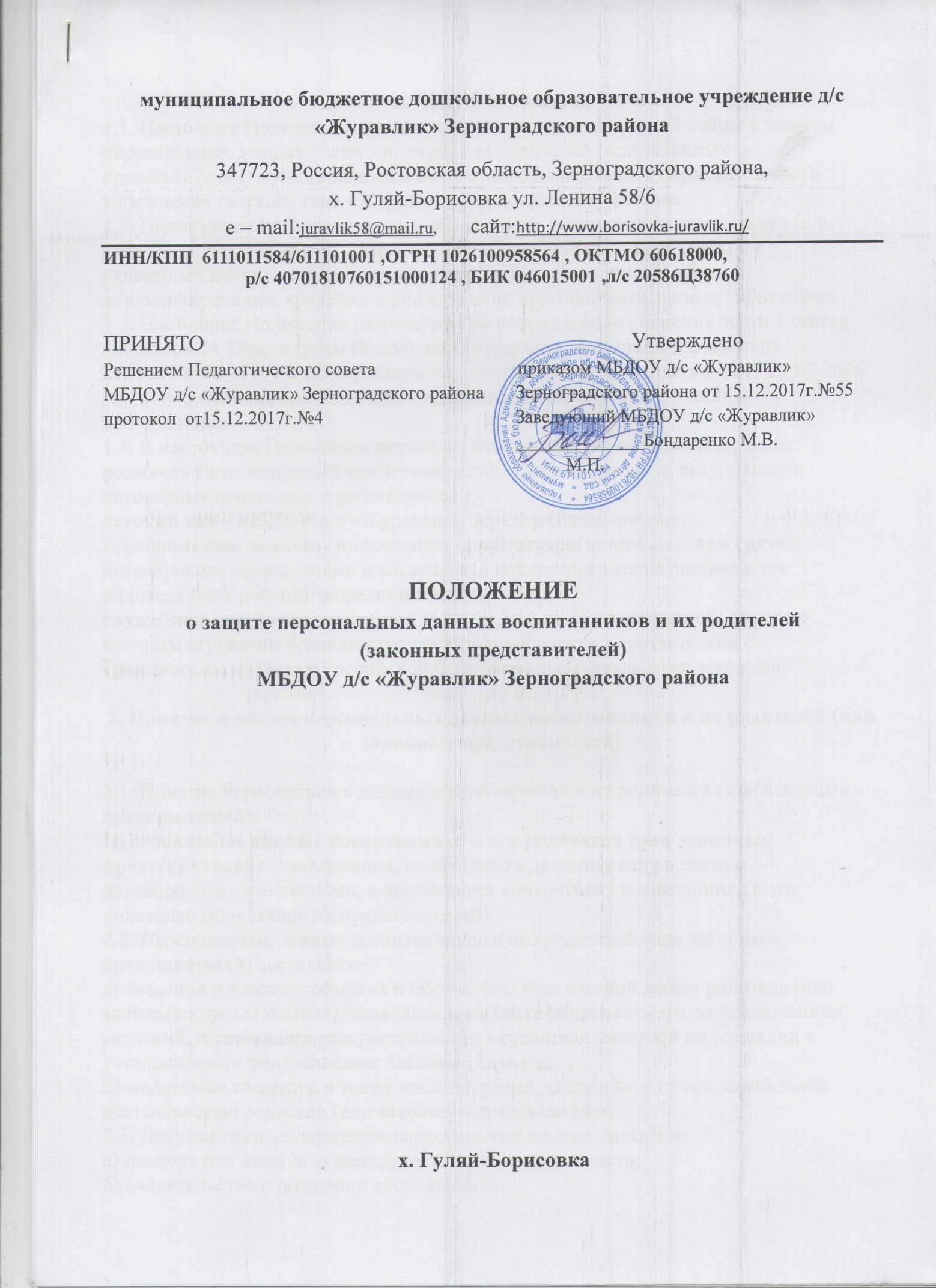 1. Общие положения1.1. Настоящее положение принято в целях сохранения личной тайны и защиты персональных данных воспитанников и их родителей (или законныхпредставителей) муниципального бюджетного дошкольного образовательного учреждения детского сада «Журавлик» Зерноградского района.1.2. Положение определяет права и обязанности руководителя и родителей (или законных представителей), порядок использования указанных данных вслужебных целях, а также порядок взаимодействия по поводу сбора,документирования, хранения и уничтожения персональных данных работников.1.3. Настоящее Положение разработано на основе и во исполнение части 1 статьи 23, статьи 24 Конституции Российской Федерации, Федеральный закон от 27.07.2006 № 152-ФЗ «О персональных данных», Федеральный закон от 27.07.2006 № 149-ФЗ «Об информации, информационных технологиях и о защите информации»1.4. В настоящем Положении используются следующие понятия и термины:родитель (или законный представитель) - физическое лицо, вступившее вдоговорные отношения с работодателем;детский сад – МБДОУ д/с «Журавлик» Зерноградского района;персональные данные - информация, необходимая детскому саду в связи сдоговорными отношениями и касающаяся конкретного воспитанника и егородителя (или законного представителя).служебные сведения (служебная тайна) - информация (сведения), доступ ккоторым ограничен органами государственной власти в соответствии сГражданским кодексом Российской Федерации и федеральными законами.2. Понятие и состав персональных данных воспитанников и их родителей (или законных представителей)2.1. Понятие персональных данных воспитанников и их родителей (или законных представителей):Персональные данные воспитанника и его родителей (или законныхпредставителей) - информация, необходимая детскому саду в связи сдоговорными отношениями и касающиеся конкретного воспитанника и егородителей (или законных представителей).2.2. Персональные данные воспитанников и его родителей (или законныхпредставителей) составляют:а) сведения о фактах, событиях и обстоятельствах частной жизни родителя (или законного представителя), позволяющие идентифицировать его, за исключением сведений, подлежащих распространению в средствах массовой информации в установленных федеральными законами случаях.б) служебные сведения, а также иные сведения, связанные с профессиональной деятельностью родителя (или законного представителя)2.3. Документами, содержащие персональные данные являются:а) паспорт или иной документ, удостоверяющий личность;б) свидетельство о рождении воспитанника;в) свидетельство о рождении остальных детей;г) сберегательная книжка или выписка банка;д) полис обязательного медицинского страхования воспитанника;е) медицинское заключение о состоянии здоровья воспитанника;ж) другие документы, содержащие сведения, предназначенные для использования в служебных целях.3. Создание, обработка и хранение персональных данных воспитанников и их родителей (или законных представителей)3.1. Создание персональных данных воспитанников и их родителей (или законных представителей).Документы, содержащие персональные данные воспитанников и их родителей (или законных представителей), создаются путём:а) копирования оригиналов (свидетельство о рождении, полис обязательногомедицинского страхования и др.);б) внесения сведений в учётные формы (на бумажных и электронных носителях);в) получения оригиналов необходимых документов (медицинское заключение).3.2. Обработка персональных данных воспитанников и их родителей (или ихзаконных представителей) - получение, хранение, комбинирование, передача или любое другое использование персональных данных воспитанников и их родителей (или их законных представителей).3.2.1. При обработке персональных данных воспитанников и их родителей (или законных представителей) в целях их защиты и обеспечения прав и свобод человека и гражданина, а также при определении объема и содержания обрабатываемых персональных данных должны строго учитываться положения Конституции Российской Федерации и иных федеральных законов.3.2.2. Обработка персональных данных воспитанников и их родителей (илизаконных представителей) осуществляется исключительно в целях:а) обеспечения соблюдения законов и иных нормативных правовых актов;б) обеспечения личной безопасности воспитанников и их родителей (илизаконных представителей);в) обеспечения сохранности имущества воспитанников и их родителей (илизаконных представителей).3.2.3. Все персональные данные воспитанников и их родителей (или законных представителей)) следует получать у них самих, за исключением случаев, если их получение возможно только у третьей сторон.3.2.4. Получение персональных данных воспитанников и их родителей (или их законных представителей) у третьих лиц, возможно только при уведомлении родителей (или их законных представителей) об этом заранее и с их письменного согласия.В уведомлении родителей (или законных представителей) о получении егоперсональных данных у третьих лиц должна содержаться следующая информация:а) о целях получения персональных данных;б) о предполагаемых источниках и способах получения персональных данных;в) о характере подлежащих получению персональных данных;г) о последствиях отказа работника дать письменное согласие на их получение.3.2.5. Детский сад не имеет права получать и обрабатывать персональные данные воспитанников и их родителей (или законных представителей) о егополитических, религиозных и иных убеждениях и частной жизни, а равно какперсональные данные воспитанников и их родителей (или законныхпредставителей) о его членстве в общественных объединениях или егопрофсоюзной деятельности, за исключением случаев, предусмотренныхфедеральным законом.В случаях, непосредственно связанных с вопросами договорных отношений, в соответствии со статьей 24 Конституции Российской Федерации детский сад вправе получать и обрабатывать данные о частной жизни работника только с его письменного согласия.3.2.6. При принятии решений, затрагивающих интересы воспитанников и ихродителей (или их законных представителей), детский сад не имеет праваосновываться на персональных данных воспитанников и их родителей (илизаконных представителей), полученных исключительно в результате ихавтоматизированной обработки или электронного получения.3.2.7. Воспитанники и их родителей (или законные представители) должны быть ознакомлены под расписку с документами детского сада, устанавливающими порядок обработки персональных данных воспитанников и их родителей (или законных представителей), а также об их правах и обязанностях в этой области.3.3. Сведения, содержащие персональные данные воспитанников и их родителей (или законных представителей), включаются в его личное дело, а также содержатся на электронных носителях информации, доступ к которым разрешён лицам, непосредственно использующих персональные данные воспитанников и их родителей (или законных представителей) в служебных целях. Перечень должностных лиц определён в пункте 4.1 настоящего положения.3.4. Хранение персональных данных.а) персональные данные, содержащиеся на бумажных носителях, хранятся взапираемом шкафу, установленном на рабочем месте заведующего и главного бухгалтера.б) персональные данные, содержащиеся на электронных носителях информации, хранятся в ПК заведующего и главного бухгалтера.3.4.1. Персональные данные, включённые в состав личных дел, хранятся взапираемом шкафу, установленном на рабочем месте заведующего. Персональные данные, содержащиеся на электронных носителях информации, хранятся в ПК заведующего.3.4.2. Доступ к ПК строго ограничен кругом лиц, определённых в пункте 4.1настоящего Положения. Персональные данные, содержащиеся на бумажных носителях, сдаются в архив после истечения установленного срока хранения.4. Доступ к персональным данным воспитанников и их родителей(или законных представителей)4.1. Внутренний доступ (работники юридического лица).Доступ к персональным данным воспитанников и их родителей (или законных представителей) имеют следующие должностные лица, непосредственно использующие их в служебных целях:а) заведующий МБДОУ д/с «Журавлик» Зерноградского района;б) главный бухгалтер;в) старший воспитатель;г) воспитатели дошкольных групп;д) медицинская сестра;е) узкие специалисты ДОУ.4.1.1. Уполномоченные лица имеют право получать только те персональныеданные воспитанников и их родителей (или законных представителей), которые необходимы для выполнения конкретных функций в соответствии с должностной инструкцией указанных лиц.4.1.2. Получение сведений о персональных данных воспитанников и их родителей (или законных представителей) третьей стороной разрешается только при наличии заявления с указанием конкретных персональных данных и целей, для которых они будут использованы, а также письменного согласия родителей (или законных представителей), персональные данные которого затребованы.4.1.3. Получение персональных данных воспитанников и их родителей (илизаконных представителей) третьей стороной без его письменного согласиявозможно в случаях, когда это необходимо в целях предупреждения угрозы жизни и здоровья воспитанника, а также в случаях, установленных законом.4.2. Внешний доступ (другие организации и граждане).Сообщение сведений о персональных данных воспитанников и их родителей (или законных представителей) другим организациям и гражданам разрешается при наличии письменного согласия родителей (или законных представителей) и заявления подписанного руководителем организации либо гражданином, запросившим такие сведения.4.2.1. Предоставление сведений о персональных данных воспитанников и ихродителей (или законных представителей) без соответствующего их согласиявозможно в следующих случаях:а) в целях предупреждения угрозы жизни и здоровья воспитанника;б) при поступлении официальных запросов в соответствии с положениямиФедерального закона «Об оперативно-розыскных мероприятиях»;в) при поступлении официальных запросов из налоговых органов, органовПенсионного Фонда России, органов Федерального социального страхования, судебных органов.4.2.2. Родители (или законные представители), о которых запрашиваютсясведения, должны быть уведомлены о передаче его персональных данных третьим лицам, за исключением случаев, когда такое уведомление невозможно в силу форс-мажорных обстоятельств, а именно: стихийных бедствий, аварий, катастроф.4.2.3. Запрещается передача персональных данных воспитанников и их родителей (или законных представителей) в коммерческих целях без его согласия.5. Защита персональных данных воспитанников и их родителей(или законных представителей)5.1. При передаче персональных данных воспитанников и их родителей (илизаконных представителей) с соблюдением условий, предусмотренных разделом 4 настоящего Положения, должностные лица работодателя, обязаны предупредить лиц об ответственности в соответствии с законодательством Российской Федерации.5.2. В целях обеспечения защиты персональных данных, хранящихся в личных делах, родители (или законные представители) имеют право:а) получать полную информацию о своих персональных данных и обработке этих данных (в том числе автоматизированной);б) осуществлять свободный бесплатный доступ к своим персональным данным, включая право получать копии любой записи, содержащей персональные данные работника, за исключением случаев, предусмотренных федеральным законом;в) требовать исключения или исправления неверных или неполных персональных данных, а также данных, обработанных с нарушением федерального закона.Родители (или законные представители) при отказе детского сада исключить или исправить персональные данные воспитанника и его родителей (или законные представителей) имеют право заявлять в письменной форме детскому саду о своём несогласии, обосновав соответствующим образом такое несогласие. Персональные данные оценочного характера родители имеют право дополнить заявлением, выражающим его собственную точку зрения;г) требовать от детского сада уведомления всех лиц, которым ранее былисообщены неверные или неполные персональные данные воспитанников и ихродителей (или законных представителей), обо всех произведённых в нихизменениях или исключениях из них;д) обжаловать в суд любые неправомерные действия или бездействие детского сада при обработке и защите персональных данных воспитанников и их родителей (или законных представителей).5.3. Запрещается передавать информацию о состоянии здоровья воспитанника, за исключением сведений, которые относятся к вопросу предупреждения угрозы жизни и здоровья воспитанника.5.4. При передаче персональных данных воспитанников и их родителей (илизаконных представителей) третьим лицам, в том числе представителям детского сада, в порядке, установленном настоящим Положением, и ограничивать эту информацию только теми персональными данными воспитанников и их родителей (или законных представителей), которые необходимы для выполнения третьими лицами их функций.5.5. Защита персональных данных воспитанников и их родителей (или законных представителей) от неправомерного их использования или утраты обеспечивается за счёт средств детского сада в порядке, установленном федеральным законом.6. Ответственность за разглашение конфиденциальной информации,связанной с персональными данными воспитанников и их родителей(или законных представителей)6.1. Лица, виновные в нарушении норм, регулирующих получение, обработку и защиту персональных данных воспитанников и их родителей (и законныхпредставителей), привлекаются к дисциплинарной ответственности. К данным лицам могут быть применены следующие дисциплинарныевзыскания:а) замечание;б) выговор;в) предупреждение о неполном должностном соответствии;г) освобождение от занимаемой должности;д) увольнение.6.2. За каждый дисциплинарный проступок может быть применено только одно дисциплинарное взыскание.6.3. Копия приказа о применении к работнику дисциплинарного взыскания суказанием оснований его применения вручается работнику под расписку в течение пяти дней со дня издания приказа.6.4. Если в течение года со дня применения дисциплинарного взыскания работник не будет подвергнут новому дисциплинарному взысканию, то он считается не имеющим дисциплинарного взыскания. Работодатель до истечения года со дня издания приказа о применении дисциплинарного взыскания, имеет право снять его с работника по собственной инициативе, по письменному заявлению работникаили по ходатайству его непосредственного руководителя.